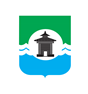 Российская ФедерацияИркутская областьКОНТРОЛЬНО-СЧЁТНЫЙ ОРГАНМуниципального образования «Братский район»ЗАКЛЮЧЕНИЕ №17по результатам внешней проверки годового отчета об исполнении бюджета Кобляковского сельского поселения за 2021 годг. Братск 	 «29» апреля 2022 годаНастоящее заключение подготовлено Контрольно-счетным органом муниципального образования «Братский район» (далее – КСО МО «Братский район») по результатам внешней проверки годового отчета об исполнении бюджета Кобляковского муниципального образования за 2021 год, проведенной на основании Соглашения №23
«О передаче полномочий по осуществлению внешнего муниципального финансового контроля» от 29.01.2021 года.Внешняя проверка проведена в рамках полномочий КСО МО «Братский район», установленных:Федеральным законом от 07.02.2011 №6-ФЗ «Об общих принципах организации и деятельности контрольно-счетных органов субъектов Российской Федерации и муниципальных образований»;Положением о контрольно – счетном органе  муниципального образования «Братский район», утвержденном Решением Думы Братского района от 24.11.2021 №240;положениями ст.157., 264.4. Бюджетного кодекса Российской Федерации (далее – БК РФ).Основание для проведения проверки: пункт 2.6 Плана деятельности
КСО МО «Братский район» на 2022 год.Цель внешней проверки: установление полноты и достоверности отражения показателей годовой бюджетной отчетности сельского поселения за отчетный финансовый год, ее соответствия требованиям нормативных правовых актов. Объект внешней проверки: Администрация Кобляковского сельского поселения.Предмет внешней проверки: годовой отчет об исполнении бюджета Кобляковского муниципального образования за 2021 год; иная бюджетная отчетность, сформированная в соответствии с требованиями Инструкции о порядке составления и представления годовой, квартальной и месячной отчетности об исполнении бюджетов бюджетной системы Российской Федерации утвержденной Приказом Минфина России от 28.12.2010 №191нн «Об утверждении Инструкции о порядке составления и представления годовой, квартальной и месячной отчетности об исполнении бюджетов бюджетной системы Российской Федерации» (далее – Инструкция №191н); бюджетная отчетность главных администраторов средств местного бюджета за 2021 год (отдельные формы).Вопросы внешней проверки: анализ бюджетной отчетности на соответствие требованиям нормативных правовых актов в части ее состава, содержания и срока представления для проведения внешней проверки; анализ достоверности показателей бюджетной отчетности, оценка взаимосвязанных показателей консолидируемым позициям форм бюджетной отчетности; оценка достоверного представления о финансовом положении сельского поселения на основании данных бухгалтерской отчетности.Объем средств бюджета, проверенных при проведении экспертно-аналитического мероприятия: по доходам – 27 200,7 тыс. руб.; по расходам –
26 713,2 тыс. руб.В соответствии с Законом Иркутской области от 02.12.2004 №76-оз «О статусе и границах муниципальных образований Братского района Иркутской области» Кобляковское муниципальное образование образовано на территории Братского района Иркутской области и наделено статусом сельского поселения. В состав территории Кобляковского муниципального образования входят деревня Анчирикова, поселок Бурнинская Вихоря, поселок Придорожный, поселок Сахорово, село Дубынино, село Кобляково.Структуру органов местного самоуправления составляют: глава муниципального образования; Дума муниципального образования; администрация муниципального образования.Согласно требованиям статьи 264.2. БК РФ годовой отчет об исполнении местного бюджета подлежит утверждению муниципальным правовым актом представительного органа муниципального образования.Ответственными должностными лицами за подготовку и представление бюджетной отчетности за 2021 год являлись глава Кобляковского муниципального образования
Д.А. Поляков, бухгалтер 1 категории – В.Н.Емельянова.РЕЗУЛЬТАТЫ ВНЕШНЕЙ ПРОВЕРКИОбщие положенияОтчет об исполнении бюджета Кобляковского муниципального образования для подготовки заключения на него поступил в КСО МО «Братский район» в сроки, установленные пунктом 3. статьи 264.4. БК РФ.Для проведения внешней проверки годового отчета об исполнении бюджета Кобляковского муниципального образования за 2021 год были предоставлены следующие документы:бюджетная отчетность, согласно пункту 3. статьи. 264.1. БК РФ:отчет об исполнении бюджета;баланс исполнения бюджета;отчет о финансовых результатах деятельности;отчет о движении денежных средств;пояснительная записка;проект решения Думы сельского поселения «Об исполнении бюджета Кобляковского сельского поселения за 2021 год» с указанием общего объема доходов, расходов и дефицита (профицита) бюджета;исполнение доходов бюджета сельского поселения по кодам классификации доходов бюджета;исполнение расходов бюджета сельского поселения по ведомственной структуре расходов;исполнение расходов бюджета сельского поселения по разделам и подразделам классификации расходов бюджетов;исполнение источников финансирования дефицита бюджета сельского поселения по кодам классификации источников финансирования дефицитов бюджетов;отчет об использовании средств муниципального дорожного фонда;отчет об использовании бюджетных ассигнований на реализацию муниципальных программ.Изменение плановых показателей бюджетаБюджет Кобляковского муниципального образования утвержден решением Думы Кобляковского сельского поселения от 30.12.2020 года №98 «О бюджете Кобляковского сельского поселения на 2021 год и на плановый период 2022 и 2023 годов» (далее – Решение о бюджете от 30.12.2020 №98):по доходам в сумме 17 256,9 тыс. руб.по расходам в сумме 17 449,9 тыс. руб.с дефицитом в сумме 193,0 тыс. руб., 3,7% утвержденного общего годового объема доходов бюджета поселения без учета утвержденного объема безвозмездных поступлений.Основные характеристики местного бюджета на 2021 год неоднократно изменялись. В течение года в Решение о бюджете от 30.12.2020 №98 пять раз вносились изменения:решение Думы Кобляковского сельского поселения от 13.04.2021 года №102
«О внесении изменений в решение Думы Кобляковского МО от 30.12.2020 года №98
«О бюджете Кобляковского сельского поселения на 2021 год и на плановый период 2022 и 2023 годов»;решение Думы Кобляковского сельского поселения от 24.06.2021 года №106
«О внесении изменений в решение Думы Кобляковского МО от 30.12.2020 года №98
«О бюджете Кобляковского сельского поселения на 2021 год и на плановый период 2022 и 2023 годов»;решение Думы Кобляковского сельского поселения от 30.07.2021 года №109
«О внесении изменений в решение Думы Кобляковского МО от 30.12.2020 года №98
«О бюджете Кобляковского сельского поселения на 2021 год и на плановый период 2022 и 2023 годов»;решение Думы Кобляковского сельского поселения от 29.10.2021 года №115
«О внесении изменений в решение Думы Кобляковского МО от 30.12.2020 года №98
«О бюджете Кобляковского сельского поселения на 2021 год и на плановый период 2022 и 2023 годов»;решение Думы Кобляковского сельского поселения от 29.12.2021 года №124
«О внесении изменений в решение Думы Кобляковского МО от 30.12.2020 года №98
«О бюджете Кобляковского сельского поселения на 2021 год и на плановый период 2022 и 2023 годов» (далее – Решение о бюджете от 29.12.2021 №124).Решением о бюджете от 29.12.2021 №124 утвержден местный бюджет:по доходам в сумме 26 984,9 тыс. руб. по расходам в сумме 27 390,2тыс. руб. с дефицитом в сумме 405,3 тыс. руб., что составляет 6,5% утвержденного общего годового объема доходов бюджета поселения без учета утвержденного объема безвозмездных поступлений.С учетом снижения остатков средств на счетах по учету средств бюджета поселения размер дефицита бюджета составит 193,0 тыс. руб., или 3,1% утвержденного общего годового объема доходов бюджета поселений без учета утвержденного объема безвозмездных поступлений.Уточненная бюджетная роспись расходов на 2021 год от 28.12.2021 года, утвержденная Главой Кобляковского сельского поселения, соответствует показателям Решения о бюджете от 29.12.2021 №124.Анализ изменения плановых показателей основных характеристик бюджета, согласно принятым в истекшем году решениям Думы Кобляковского муниципального образования по внесению изменений в решение о бюджете поселения, а также исполнение местного бюджета за 2021 год представлено в Таблице №1.Таблица №1, тыс. руб.Установлено, плановые бюджетные назначения по доходам бюджета, по сравнению с первоначальной редакцией решения о бюджете, в течение 2021 года существенно увеличены, с 17 256,9 тыс. руб. до 26 984,9 тыс. руб., на 9 728,0 тыс. руб., или на 56,4%. Основное увеличение плановых показателей по доходам осуществлено:по группе «Безвозмездные поступления» – на 8 683,1 тыс. руб., или с увеличением на 72,2%.Плановые расходы бюджета в 2021 году были увеличены на 9 940,3 тыс. руб., или на 57,0%.Исполнение бюджета по доходамИсточниками финансирования доходной части местного бюджета являются налоговые и неналоговые доходы, безвозмездные поступления от других бюджетов бюджетной системы Российской Федерации.Анализ исполнения бюджета по доходам в разрезе налоговых, неналоговых доходов и безвозмездных поступлений отражены в Таблице №2.Таблица №2, тыс. руб.В результате принятых в течение года изменений от первоначального плана, доходная часть бюджета увеличилась на 9 728,0 тыс. руб. и составила 26 984,9 тыс. руб.План по налоговым и неналоговым доходам выполнен на 103,4%, при плане
6 272,4 тыс. руб., поступило 6 488,2 тыс. руб.Основными собственными доходными источниками являются налог на доходы физических лиц, акцизы по подакцизным товарам, налоги на имущество:удельный вес налога на доходы физических лиц в собственных доходах составляет 65,6%, или 4 257,6 тыс. руб.;удельный вес налога на акцизы по подакцизным товарам в собственных доходах составляет 11,7%, при плане 741,5 тыс. руб., получено 755,7 тыс. руб., исполнение 101,9%, неисполнение плановых назначений составило 14,2 тыс. руб.;удельный вес налога на имущество в собственных доходах составляет 20,3%, при плане 1 192,0 тыс. руб., получено 1 319,3 тыс. руб., исполнение 110,7%, увеличение составило 127,3 тыс. руб.:налог на имущество физических лиц при плане 232,4 тыс. руб., получено
233,5 тыс. руб., исполнение 100,5%;земельный налог при плане 959,6 тыс. руб., получено 1 085,8 тыс. руб., исполнение 113,2%;доходы от оказания платных услуг и компенсации затрат в структуре собственных доходов составляет 1,2%, при плане 77,5 тыс. руб., поступило 77,5 тыс. руб., план выполнен на 100,0%.Из поступивших за 2021 год доходов в бюджет муниципального образования в сумме 27 200,7 тыс. руб., налоговые и неналоговые доходы составили 23,9% –
6 488,2 тыс. руб., а безвозмездные поступления – 76,1% или 20 712,5 тыс. руб.В Решении о бюджете от30.12.2020 №98 объем безвозмездных поступлений прогнозировался на уровне 12 029,4 тыс. руб. Фактическое исполнение безвозмездных поступлений выше первоначальных плановых показателей на 8 683,1 тыс. руб. и составило 20 712,5 тыс. руб. или 72,2% к плановым показателям.Уточненный план по безвозмездным поступлениям выполнен на 100%: при плане  20 712,5 тыс. руб., исполнено 20 712,5 тыс. руб.Исполнение бюджета по расходамСогласно ф.0503317 «Отчет об исполнении бюджета» расходы местного бюджета на 2021 год утверждены в сумме 27 390,2 руб., исполнены на 01.01.2022 в сумме
26 713,2 тыс. руб.Исполнение расходной части местного бюджета за 2021 год в разрезе разделов бюджетной классификации представлено в Таблице №3.Таблица №3, тыс. руб.Как видно из таблицы, в полном объеме 100% от утвержденных бюджетных ассигнований исполнены расходы по разделам:0200 «Национальная оборона» - 163,3 тыс. руб.;0400 «Национальная экономика» - 1 114,7 тыс. руб.Наименьший процент исполнения плановых показателей исполнен по разделу:
0300 «Национальная безопасность и правоохранительная деятельность» - 96,2% - 2 262,1 тыс. руб. от плановых назначений 2 351,3 тыс. руб. Причины отклонений в пояснительной записке к проекту об исполнении бюджета сельского поселения за
2021 год не раскрыты.Установлено, что в общей структуре расходов наибольший удельный вес составляют расходы:на выплату заработной платы с начислениями на нее – 12 384,5 тыс. руб. или 46,4%.Исполнение программной части бюджетаРасходы бюджета на реализацию муниципальных программ в 2021 году в сумме
20 199,6 тыс. руб. составили 98,8% от общего объема расходов бюджета. Объем расходов по непрограммным направлениям деятельности составил 342,1 тыс. руб. или 1,2%. Установлен процент исполнения программных расходов – 98,2% к  плановым показателям. В разрезе муниципальных программ финансовые ресурсы бюджета распределились следующим образом:Таблица №4, тыс. руб.Из таблицы видно, что из 6 программ стопроцентное исполнение установлено по программам:«Развитие дорожного хозяйства в муниципальном образовании» - 100,0%;«Развитие объектов коммунальной инфраструктуры» - 100,0%.Наименьший процент исполнения установлен по программе «Пожарная безопасность, предупреждение и ликвидация чрезвычайных ситуаций в сельских поселениях» - 96,2%, при плане 2 351,3 тыс. руб. исполнено 2 262,1 тыс. руб.Статьей 179.4. БК РФ дорожный фонд определен как часть средств бюджета, подлежащая использованию в целях финансового обеспечения дорожной деятельности в отношении автомобильных дорог общего пользования, а так же капитального ремонта и ремонта дворовых территорий многоквартирных домов, проездов к дворовым территориям многоквартирных домов населенных пунктов. К дорожным фондам отнесены Федеральный дорожный фонд, дорожные фонды субъектов Российской Федерации муниципальные дорожные фонды, также определены источники пополнения таких фондов и порядок их создания.По муниципальной программе «Развитие дорожного хозяйства в муниципальном образовании» исполнение составило 100,0% или 1 114,7 тыс. руб.Бюджетные ассигнования муниципального дорожного фонда, не использованные в текущем финансовом году, направляются на увеличение бюджетных ассигнований муниципального дорожного фонда в очередном финансовом году.Наибольший удельный вес в общей сумме фактических расходов за 2021 год установлено по программе «Культура» 37,0% (9 675,0 тыс. руб.). Наименьший удельный вес сложился по программе «Развитие физической культуры и спорта в Братском районе» – 0,7% (191,4 тыс. руб.).Согласно требованиям пункта 3. статьи 179. БК РФ по каждой муниципальной программе проводится оценка эффективности ее реализации. Порядок проведения указанной оценки и ее критерии устанавливаются местной администрацией муниципального образования.По результатам указанной оценки местной администрации муниципального образования может быть принято решение о необходимости прекращения или об изменении, начиная с очередного финансового года, ранее утвержденной муниципальной программы, в том числе необходимости изменения объема бюджетных ассигнований на финансовое обеспечение реализации муниципальной программы.КСО МО «Братский район» рекомендует обратить внимание на то, что низкий процент исполнения муниципальных программ несет риски срыва реализации программных мероприятий (не достижение предусмотренных целей) и ведет к не освоению предусмотренных на их реализацию бюджетных средств.Непрограммные расходы исполнены в сумме 536,6 тыс. руб. – 2,0% от общих расходов.Информация по непрограммным расходам представлена в Таблице №5.Таблица №5, тыс. руб.Результат исполнения бюджетаРешением о бюджете от 30.12.2020 года №98 размер дефицита установлен в сумме 193,0 тыс. руб. или 3,7% утвержденного общего годового объема доходов местного бюджета без учета утвержденного объема безвозмездных поступлений. Источники внутреннего финансового дефицита бюджета: было предусмотрено получение и погашение кредитов от кредитных организаций: получение 221,0 тыс. руб.; погашение - минус 28,0 тыс. руб.В Решении о бюджете от 29.12.2021 года №124 размер дефицита бюджета утвержден в сумме 405,3 тыс. руб. Источники внутреннего финансирования  дефицита бюджета: изменение остатков средств на счетах бюджета в сумме 212,3 тыс. руб. (увеличение минус 27 205,9 тыс. руб., уменьшение 27 418,2 тыс. руб.).По результатам исполнение местного бюджета Кобляковского сельского поселения за 2021 год по состоянию на 01.01.202 г. сложился дефицит в размере 487,5 тыс. руб., что согласуется с показателями ф.0503317 «Отчет об исполнении консолидированного бюджета» по коду стр.450 раздела 2. Расходы бюджета.Как следует из раздела 3 «Источники финансирования дефицита бюджета» данного отчета, в качестве источников внутреннего финансирования дефицита бюджета Кобляковского муниципального образования были привлечены:изменение остатков средств на счетах по учету средств бюджетов в сумме минус 487,5 тыс. руб. (увеличение остатков средств – минус 27 940,26 тыс. руб., уменьшение остатков средств – плюс 27 452,7 тыс. руб.).Состояние муниципального долгаФактически в 2021 году Кобляковским муниципальным образованием муниципальные заимствования не осуществлялись, муниципальные гарантии не выдавались, получение кредитов от других бюджетов бюджетной системы Российской федерации не осуществлялись.Оформление годовой бюджетной отчетностиГодовая отчетность предоставляется в соответствии с Инструкцией №191н.В КСО МО «Братский район» годовой отчет об исполнении бюджета Кобляковского муниципального образования поступил в срок, установленный пунктом 3. статьи 264.4. БК РФ.В составе отчета, для установления полноты и достоверности отражения показателей годовой бюджетной отчетности, оформления форм, таблиц и пояснительной записки к годовой отчетности, предоставлены следующие формы:«Баланс исполнения бюджета» (ф.ф.0503130,0503320);«Справка по консолидируемым расчетам» (ф.0503125);«Отчет об исполнении бюджета» (ф.ф.0503127, 0503317);«Отчет о финансовых результатах деятельности» (ф.ф.0503121, 0503321);«Отчет о движении денежных средств» (ф.ф.0503123, 0503323);«Справка по заключению счетов бюджетного учета отчетного финансового года» (ф.0503110);Сведения об изменении остатков валюты баланса консолидированного бюджета (ф.0503373);«Отчет об использовании межбюджетных трансфертов из федерального бюджета субъектами Российской Федерации, муниципальными образованиями и территориальным государственным внебюджетным фондом» (ф.0503324);«Отчет о бюджетных обязательствах» (ф.0503128);«Лицевой счет получателя средств федерального бюджета» (ф.0512055);«Сведения об использовании средств Федерального дорожного фонда, дорожных фондов субъектов Российской Федерации, муниципальных дорожных фондов»
(ф.№1-ФД);«Пояснительная записка» (ф.0503160) в составе:Таблица №1 «Сведения о направлениях деятельности»;Таблица №3 «Сведения об исполнении текстовых статей закона (решения) о бюджете;Таблица №4 «Сведения об основных положениях учетной политики»;Таблица №6 «Сведения о проведении инвентаризаций»;«Сведения об исполнении бюджета» (ф.0503164);«Сведения об исполнении мероприятий в рамках целевых программ»
(ф.0503166);«Сведения о движении нефинансовых активов» (ф.ф.0503168, 0503368);«Сведения по дебиторской и кредиторской задолженности» (ф.ф.0503169, 0503369);«Сведения о принятых и неисполненных обязательствах получателя бюджетных средств» (ф.0503175);«Сведения об исполнении судебных решений по денежным обязательствам бюджета» (ф.0503296).В соответствии с п.4. Инструкции №191н, отчетность предоставлена на бумажных носителях в сброшюрованном и пронумерованном виде на 172 листах, с оглавлением и сопроводительным письмом. Формы отчетности подписаны соответствующими должностными лицами.Оформление годовой бюджетной отчетностиПри проверке соответствия и оформления представленных форм требованиям Инструкции №191н установлено следующее.В части закрытия года и финансового результата экономического субъекта – соответствие форм 0503320 «Баланс исполнения бюджета» и 0503110 «Справка по заключению счетов бюджетного учета отчетного финансового года».В части «доходов» и «расходов» в сумме итоговых показателей – соблюдено равенство форм 0503321 «Отчет о финансовых результатах деятельности» и 0503110 «Справка по заключению счетов бюджетного учета отчетного финансового года».При сопоставлении идентичных показателей ф.0503125 «Справка по консолидируемым расчетам» коду счета 1 401 10 151 «Доходы от поступлений от других бюджетов бюджетной системы Российской Федерации» и показателей ф.0503317 «Отчет об исполнении бюджета» по коду строки 010 «Безвозмездные поступления от других бюджетов бюджетной системы Российской Федерации» установлено соответствие сумм.При анализе форм 0503320 «Баланс исполнения бюджета» и 0503321 «Отчет о финансовых результатах деятельности» и проверки соблюдения контрольных соотношений показателей отчетов бюджетной отчетности установлено:контрольное соотношение в части чистого поступления основных средств – соблюдены и составляют – минус 351,3 тыс. руб.;в части чистого поступления материальных запасов – контрольные соотношения выдержаны и составили – 163,6 тыс. руб.;в части операций с финансовыми активами и обязательствами данные форм соответствуют взаимосвязанным показателям и равны сумме – 1 669,0 тыс. руб.;соответствие в части счета 0 401 40 – доходы будущих периодов –
минус 145,1 тыс. руб. и согласование с формой 0503369 в части кредиторской задолженности;соответствие показателей в части чистого операционного результата -
1 481,3 тыс. руб.В ф.0503323 «Отчет о движении денежных средств» изменение остатков денежных средств на счетах бюджетов соответствуют аналогичным показателям ф.0503317 «Отчет об исполнении бюджета» и составляют минус 487,5 тыс. руб.Показатели ф.0503317 (стр.200) в части кассовых операций по исполнению бюджетов соответствуют показателям Консолидированного бюджета о движении денежных средств ф.0503323 (стр.2100) и составляют 26 713,2 тыс. руб.Показатели неисполненных бюджетных и денежных обязательств ф.0503128 «Отчет о принятых бюджетных обязательствах» (гр.11 и гр.12) не соответствуют данным разделов 1. «Сведения о неисполненных бюджетных обязательств» и 2. «Сведения о неисполненных денежных обязательствах» формы 0503175», требуется пояснение.При сверке объема кредиторской задолженности с объемом неисполненных принятых денежных обязательств установлено, что показатели, отраженные в гр.12 ф.0503128 «Отчет о принятых бюджетных обязательствах» соответствуют показателям гр.9 ф.0503169 «Сведения по дебиторской и кредиторской задолженности».В графе 8 ф.0503128 «Отчет о принятых бюджетных обязательствах» не отражены суммы принятых бюджетных обязательств с применением конкурентных способов. Учреждениями не ведется учет по санкционированию расходов при определении поставщиков (подрядчиков, исполнителей) через закупки с использованием конкурентных способов, не ведется учет сумм экономии, полученной при осуществлении закупки при определении поставщика (раздел 4 «Сведения об экономии при заключении государственных (муниципальных) контрактов с применением конкурентных способов» формы 0503175).Анализ ф.0503128 «Отчет о принятых бюджетных обязательствах» показал, что учреждениями не формируются расчеты по отложенным обязательствам, то есть обязательствам, величина которых определена на момент их принятия условно (или расчетно), и по которым не определено время их исполнения, при условии создания в учете учреждения по данным обязательствам резерва предстоящих расходов (в частности резервы отпусков). Анализ структуры дебиторской и кредиторской задолженности ф.0503369 «Сведения по дебиторской и кредиторской задолженности» на начало и на конец отчетного периода показал:Дебиторская задолженность, тыс. руб.Из таблицы видно, объем дебиторской задолженности по состоянию на 01.01.2022 увеличился и составил 2 671,8 тыс. руб. Просроченная задолженность увеличилась
на 548,9 тыс. руб.Наибольший удельный вес в структуре общей дебиторской задолженности приходится на расчеты по доходам 91,1% или 2 435,0 тыс. руб.Кредиторская задолженность, тыс. руб.Установлено уменьшение кредиторской задолженности на 423,7 тыс. руб.Наибольший удельный вес 48,7% приходится на расчеты по принятым обязательствам – 325,1 тыс. руб. В пояснительной записке нет информации по принятым мерам по закрытию просроченной задолженности.Форма № 0503160 «Пояснительная записка» заполнена в разрезе 5 разделов:согласно п. 152. Инструкции №191н ф.0503160 «Пояснительная записка» включает раздел 1 «Организационная структура субъекта бюджетной отчетности»: раздел 1 включает Таблицу №1 «Сведения о направлениях деятельности», которая заполняется в части тех видов деятельности, которые впервые были осуществлены или прекращены в отчетном году;в разделе 2 «Результаты деятельности субъекта бюджетной отчетности» отсутствует информация, оказавшая существенное влияние на результаты деятельности субъекта за отчетный период, а так же информацию о техническом состоянии, эффективности использования, обеспеченности субъекта основными фондами, об основных мероприятиях по улучшению состояния и сохранности основных средств;раздел 3 «Анализ отчета об исполнении бюджета субъектом бюджетной отчетности»: представлена ф.0503166 «Сведения об исполнении мероприятий в рамках целевых программ», согласно п. 164 Инструкции №191н данная форма оформляется получателями средств федерального бюджета;согласно п. 152. Инструкции №191н ф.0503160 «Пояснительная записка» включает в себя раздел 4. «Анализ показателей бухгалтерской отчетности субъекта бюджетной отчетности;раздел 5 «Прочие вопросы деятельности субъекта бюджетной отчетности»: представлена Таблица №6 «Сведения о проведении инвентаризации» (п.158. Инструкции №191н) заполняется в части выявленных расхождений, при отсутствии расхождений по результатам инвентаризации, проведенной в целях подтверждения показателей годовой бюджетной отчетности, таблица не заполняется и в составе отчетности не предоставляется. Факт проведения годовой инвентаризации отражается в текстовой части раздела 5 «Прочие вопросы деятельности субъекта бюджетной отчетности».В составе бюджетной отчетности не представлены формы:ф.0503371 «Сведения о финансовых вложениях»;ф.0503372 «Сведения о государственном (муниципальном) долге, предоставленных бюджетных кредитах консолидированного бюджета».ВЫВОДЫЗаключение подготовлено КСО МО «Братский район» по результатам внешней проверки годового отчета об исполнении бюджета Кобляковского муниципального образования за 2021 год, проведенной на основании ст. 264.4. БК РФ и Соглашения №23 «О передаче полномочий по осуществлению внешнего муниципального финансового контроля» от 29.12.2021 года.Отчет представлен в КСО МО «Братский район» в сроки, установленные бюджетным законодательством, Положением о бюджетном процессе в Кобляковском муниципальном образовании, на бумажных носителях в сброшюрованном и пронумерованном виде, с оглавлением и сопроводительным письмом, в соответствии с требованиями п.4. Инструкции №191н. Формы отчетности подписаны соответствующими должностными лицами.В течение 2021 года решениями представительного органа муниципального образования в параметры местного бюджета четыре раза вносились изменения. Согласно
ст. 184.1. БК РФ проект решения об исполнении бюджета содержит основные характеристики бюджета, к которым относятся общий объем доходов бюджета, общий объем расходов, дефицит (профицит) бюджета.Фактическое исполнение бюджета составило: по доходам – 27 200,7 тыс. руб. (100,8% от запланированного поступления).Из общей суммы доходов бюджета поселения налоговые и неналоговые составили 23,9%, безвозмездные поступления – 76,1%, что говорит о высокой степени зависимости бюджета от поступлений из областного и районного бюджета;по расходам – 26 713,2 тыс. руб. (97,5% от плана). Основную долю расходов местного бюджета составили расходы по разделам:
0100 «Общегосударственные расходы» 26,4% (7 048,1 тыс. руб.), 0500 «Жилищно-коммунальное хозяйство» 22,9% (6 111,7 тыс. руб.), 0800 «Культура, кинематография» 36,2% (9 675,0 тыс. руб.). Наименьшую долю составили расходы по разделам:
0200 «Национальная оборона» - 0,6% и 1000 «Социальная политика» –0,5% от общего объема расходов.Общий объем средств, направленный на реализацию программ, составил 98,8%. Анализ использования бюджетных ассигнований дорожного фонда Кобляковского сельского поселения показал высокое исполнение – средства дорожного фонда в 2021 году использованы на 100,0% (1 114,7 тыс. руб.).Дефицит бюджета составил – 487,5 тыс. руб.В ходе проведения экспертно-аналитического мероприятия по оценке полноты и достоверности отражения показателей годовой бюджетной отчетности, оформления форм, таблиц и пояснительной записки к годовой отчетности, соответствия взаимосвязанных показателей отчетов, установлено:бюджетная отчетность по полноте предоставленных форм не соответствует требованиям п. 11.3. Инструкции №191н (не представлены формы: ф.0503371 «Сведения о финансовых вложениях»; ф.0503372 «Сведения о государственном (муниципальном) долге, предоставленных бюджетных кредитах консолидированного бюджета»);в целях составления годовой бюджетной отчетности была проведена инвентаризация активов и обязательств согласно п.7. Инструкции №191н;отчетность составлена нарастающим итогом с начала года, числовые показатели отражены в рублях с точностью до второго десятичного знака после запятой
(п.9. Инструкции №191н);при выборочной проверке соблюдения контрольных соотношений форм бюджетной отчетности установлено:соответствие показателей основных форм бюджетной отчетности;расхождение показателей в части неисполненных бюджетных и денежных обязательств формы 0503128 к форме 0503175. Данные расхождения подлежат раскрытию в текстовой части ф.0503160 «Пояснительной записки»;анализ форм 0503128 и 0503175 показал, что учреждениями не ведется учет по санкционированию расходов при определении поставщиков (подрядчиков, исполнителей) через закупки с использованием конкурентных способов; не ведутся резервы предстоящих расходов (в частности резервы отпусков).КСО МО «Братский район» считает, что годовой отчет Кобляковского муниципального образования за 2021 год по основным параметрам соответствует требованиям Инструкции №191н, действующему законодательству и является достоверным.Выявленные отдельные недостатки, отраженные в заключении, КСО МО «Братский район» рекомендует учесть при формировании бюджетной отчетности в дальнейшем:Учитывать изменения в законодательстве Российской Федерации при составлении годовой бюджетной отчетности.Соблюдать контрольные соотношения показателей форм бюджетной отчетности при формировании отчета, выявленные расхождения отражать в текстовой части ф.0503160 «Пояснительная записка».Вести мониторинг и контроль состояния дебиторской и кредиторской задолженности с целью предотвращения и снижения просроченной задолженности.Использовать в работе счет 401.60 – по ведению расчетов по отложенным обязательствам, то есть обязательствам предстоящих расходов.Вести учет по санкционированию расходов.КСО МО «Братский район» рекомендует принять к рассмотрению годовой отчет об исполнении бюджета поселения за 2021 год на заседании Думы Кобляковского сельского поселения.Инспектор КСО МО «Братский район» 	 Т.В. БанщиковаОсновные характеристики бюджетаУтверждено решением о бюджете от 30.12.2020№98Утверждено решением о бюджете от 29.12.2021№124Исполнено в 2021 годуОтклонение(гр.5-гр.4)Процент исполнения134567Доходы бюджета всего:17 256,926 984,927 200,7215,8100,8Из них:Налоговые и неналоговые доходы5 227,56 272,46 488,2215,8103,4Безвозмездные поступления12 029,420 712,520 712,50,0100,0Расходы:17 449,927 390,226 713,2-677,097,5Дефицит (-), профицит (+)-193,0-405,3-487,5ххНаименование показателяРешения о бюджетеРешения о бюджетеОтклонение (гр.3-гр.2)Исполненов 2021 годуОтклонение (гр.5-гр.3)Процент исполненияНаименование показателяот 30.12.2020 №98 Первоначально утвержденный планот 29.12.2021№124 Уточненный планОтклонение (гр.3-гр.2)Исполненов 2021 годуОтклонение (гр.5-гр.3)Процент исполнения1234567НАЛОГОВЫЕ И НЕНАЛОГОВЫЕ ДОХОДЫ5 227,56 272,41 044,96 488,2215,8103,4НАЛОГОВЫЕ ДОХОДЫ:5 155,36 175,01 019,76 383,1208,1103,4Налог на доходы физических лиц3 320,14 191,0870,94 257,666,6101,6Налоги на товары (работы и услуги), реализуемые на территории Российской Федерации741,5741,50,0755,714,2101,9Налоги на совокупный доход31,248,917,748,90,0100,0Налоги на имущество1 062,51 192,0129,51 319,3127,3110,7-налог на имущество физических лиц175,1232,457,3233,51,1100,5-земельный налог887,4959,672,21 085,8126,2113,2Государственная пошлина0,01,61,61,60,0100,0НЕНАЛОГОВЫЕ ДОХОДЫ:72,297,425,2105,17,7107,9Доходы от использования имущества, находящиеся в государственной и муниципальной собственности2,219,917,726,56,6133,2Доходы от оказания платных услуг и компенсации затрат государства70,077,57,577,50,0100,0Невыясненные поступления, зачисляемые в бюджеты сельских поселений0,00,00,01,01,00,0Прочие неналоговые доходы бюджетов сельских поселений0,00,00,00,10,10,0БЕЗВОЗМЕЗДНЫЕ ПОСТУПЛЕНИЯ: 12 029,420 712,58 683,120 712,50,0100,0ИТОГО ДОХОДОВ17 256,926 984,99 728,027 200,7215,8100,8Наименование показателяКБКУтверждено решением о бюджетеот 28.12.2021№124Исполненов 2021 годуОтклонение (гр.5-гр.4).% исполнения (гр.5/гр.4*100)124567Общегосударственные вопросы 01007 109,77 048,1-61,699,1Функционирование высшего должностного лица субъекта Российской Федерации и муниципального образования 01021 092,21 092,1-0,199,9Функционирование Правительства Российской Федерации, высших исполнительных органов государственной власти субъектов Российской Федерации, местных администраций01045 531,75 476,9-54,899,0Обеспечение деятельности финансовых, налоговых и таможенных органов и органов финансового (финансово-бюджетного) надзора0106295,7295,70,0100,0Обеспечение проведения выборов и референдумов0107182,7182,70,0100,0Резервные фонды 01114,00,0-4,00,0Другие общегосударственные вопросы 01133,40,7-2,720,6Национальная оборона 0200163,3163,30,0100,0Мобилизационная и вневойсковая подготовка0203163,3163,30,0100,0Национальная безопасность и правоохранительная деятельность 03002 351,32 262,1-89,296,2Защита населения и территории от чрезвычайных ситуаций природного и техногенного характера, пожарная безопасность03102 351,32 262,1-89,296,2Национальная экономика 04001 114,71 114,70,0100,0Дорожное хозяйство (дорожные фонды)04091 114,71 114,70,0100,0Жилищно-коммунальное хозяйство05006 112,36 111,7-0,699,9Коммунальное хозяйство05025 017,65 017,60,0100,0Благоустройство 05031 094,71 094,1-0,699,9Культура, кинематография 080010 199,49 675,0-524,494,9Культура 080110 199,49 675,0-524,494,9Социальная политика 1000147,0146,9-0,199,9Пенсионное обеспечение1001147,0146,9-0,199,9Физическая культура и спорт1100191,5191,4-0,199,9Другие вопросы в области физической культуры и спорта1105191,5191,4-0,199,9Обслуживание государственного (муниципального) долга13001,00,0-1,00,0Обслуживание государственного (муниципального) внутреннего долга13011,00,0-1,00,0Итого расходов:х27 390,226 713,2-677,097,5№ п/пНаименованиеКЦСРУтверждено решением о бюджетеот 29.12.2021№124Исполненов 2021 годуОтклонение, (гр.5-гр.4)% исполнения (гр.5/гр.4*100)12345671«Муниципальные финансы муниципального образования» 70000000006 877,66 821,7-55,999,2%2«Развитие дорожного хозяйства в муниципальном образовании»76000000001 114,71 114,70,0100,0%3«Развитие объектов коммунальной инфраструктуры»81000000006 112,36 111,7-0,6100,0%4«Культура »860000000010 199,49 675,0-524,494,9%5«Развитие физической культуры и спорта в Братском районе»9000000000191,5191,4-0,199,9%6«Пожарная безопасность, предупреждение и ликвидация чрезвычайных ситуаций в сельских поселениях»92000000002 351,32 262,1-89,296,2%Итого по муниципальным программам26 846,826 176,6-670,297,5%Непрограммные расходы9900000000543,4536,6-6,898,7%ИТОГО:27 390,226 713,2-67797,5%НаименованиеКЦСРУтверждено решением о бюджете от 29.12.2021№124Исполнено в 2021 году%исполненияПроведение выборов и референдумов9930000000182,7182,7100,0Резервный фонд администрации99400000004,00,00,0Выполнение других обязательств муниципального образования99500000002,70,00,0Пенсии за выслугу лет гражданам, замещавшим должности муниципальной службы9960000000147,0146,999,9Перечисление межбюджетных трансфертов бюджету муниципального района из бюджета поселения на осуществление полномочий по осуществлению внешнего муниципального финансового контроля в соответствии с заключенными соглашениями997000000043,043,0100,0Обеспечение реализации отдельных областных государственных полномочий, переданных полномочий Российской Федерации99Б0000000163,3163,3100,0Реализация полномочий по определению перечня должностных лиц органов местного самоуправления99Д00000000,70,7100,0Непрограммные расходы, всего:9900000000543,4536,698,7номер счета бюджетного учетана начало годана начало годана начало годана конец годана конец годана конец годаномер счета бюджетного учетавсегов т.ч. просроченнаяуд. вес, %всегов т.ч. просроченнаяуд. вес, %205 расчеты по доходам2 031,2989,498,62 435,01 538,391,1206 расчеты по авансам выданным27,90,01,4236,80,08,9итого:2 059,1989,4х2 671,81 538,3хномер счета бюджетного учетана начало годана начало годана начало годана конец годана конец годана конец годаномер счета бюджетного учетавсегов т.ч. просроченнаяуд. вес, %всегов т.ч. просроченнаяуд. вес, %205 расчеты по доходам1 478,90,035,71 486,80,040,0208 расчеты с подотчетными лицами36 ,10,00,90,00,00,0302 расчеты по принятым обязательствам2 223,7617,053,71 808,2317,448,7303 расчеты по платежам в бюджеты351,40,08,5393,10,010,6304 прочие расчеты с кредиторами48,20,01,226,50,00,7итого:4 138,3617,0х3 714,6317,4100,0